Dream Analysis.Take an honest look at the new or existing enterprises you are considering. 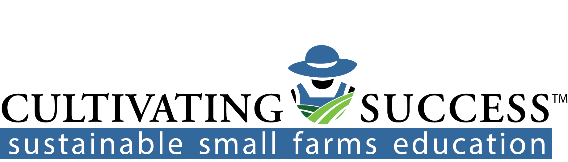 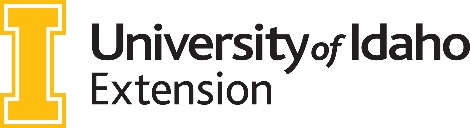 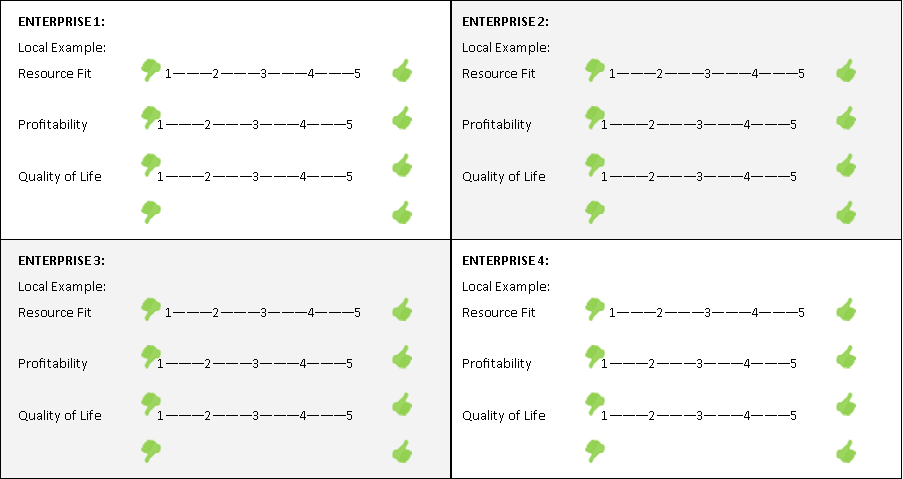 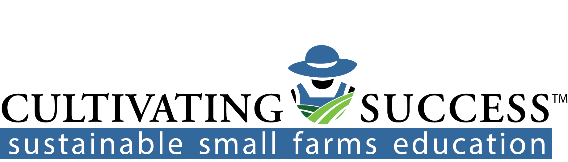 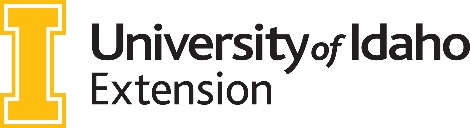 